BEBILYN EGAGAMAO DECENA                          __________________________________________________________                                       OBJECTIVE                                                                                                                         I am currently looking forward to joining a reputed establishment for a stable and              progressive career whereby I can utilize my skill and contribute to the development of my employer and myself.KEY OF SUCCESS     To Integrity & Ethics, Teamwork and continuous improvementPROFESSIONAL EXPERIENCE       Company/Organization                       SM Super MarketPosition                                               Sales LadyDuration                                              January 2015 to July2016Duties & Responsibilities:Knowing the needs of CostumerGood communication of Costumer     Company/Organization		Davao Agricultural Ventures Corporation      Position				Encoder      Duration				2013 January to December 2014 Duties & Responsibilities:Encode, include maintaining hard copies and other types of documentsEncode name of trucksEncode the plate number of trucksSending faxAnswer TelephoneGoing Bank (making withdrawal and Deposit)Company/Organization		Magno Security AgencyPosition                                         LiaisonDuration                                        January to December 2012Duties & Responsibilities:Petty CashMake sure all physical bills is with me and every end of the month I make report and sent it to FinanceMaintaining Cheque RegistryMake sure that all is recorded the payment release.Bank transactionFax bank transfer and call bank to follow up any bank related worksProcessed Trade License and Office Lease Maintaining Guest House Occupancy.Make sure all consultants have a proper place to live & maintaining number of occupancy in the room and end of the month sent report to project office team.Maintaining office file and safekeepingAll office documents maintain the filing Maintaining pantrySee to it that we have enough goods in our pantry like every Thursday I give cash to Driver and ask him to buy what are needed. Maintaining office stationaryI am responsible for buying office stationary like toner, bond paper and all office needed. Arrange and coordinate in the conference room for meeting Arranging our conference room if they have meeting.Expenses for EmployeeScan all the bills and sent to FinanceMaking letter correspondence Making letter if employee request Salary Certificate & others Hotel booking /Arrange TransportationArranging Hotel booking for all staffPERSONAL INORMATION      	Name 			:	 Bebilyn Egagamao Decena      	Date of Birth		:	 October 10, 1982        	Sex			: 	 Female     	Marital Status		: 	 Married     	Nationality		: 	 Pilipino     	Language		: 	Tagalog, Bisaya, English    	School			: 	Philippine College of technology    	Course			: 	Associate in Computer Technology                                                                           2 years CourseJob Seeker First Name / CV No: 1815390 Click to send CV No & get contact details of candidate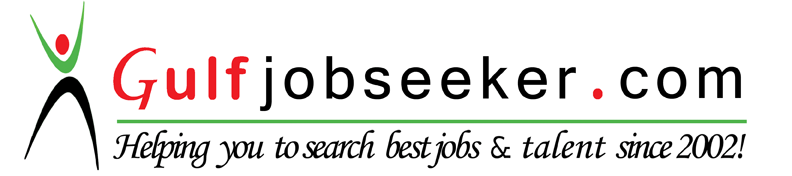 